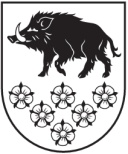 LATVIJAS REPUBLIKAKANDAVAS NOVADA IEPIRKUMA KOMISIJADārza iela 6, Kandava, Kandavas novads, LV - 3120 Reģ. Nr.90000050886, Tālrunis 631 82028, fakss 631 82027, e-pasts: dome@kandava.lvKandavā07.12.2016. Nr.						Ieinteresētajam pretendentam Par atbildi uz jautājumiem Iepirkumam ar ID Nr. KND 2016/20Kandavas novada dome ir saņēmusi Jūsu jautājumu par iepirkuma „Zemes vienību kadastrālās uzmērīšanas pakalpojumi Kandavas novadā” , ID Nr. KND 2016/20 (turpmāk - Iepirkums), dokumentācijā ietvertajām prasībām un sniedz šādu atbildi:1. Jautājums: Vai finanšu piedāvājuma 2.daļā- Zemes ierīcības pakalpojumi. 1. sadaļā cena ir jāmin tikai par zemes ierīcības projekta izstrādi vai šajā summā ir jāietver arī kadastrālā uzmērīšana vai plānu izgatavošana, un ja jā, tad cik zemes vienībām?Atbilde:Finanšu piedāvājuma 2.daļas 1.sadaļā cena ir jānorāda tikai par zemes ierīcības projekta izstrādi.2. Jautājums:Vai finanšu piedāvājuma 2.daļā- Zemes ierīcības pakalpojumi. 2. un 3.sadaļā cena ir jāmin tikai par zemes vienību uzmērīšanu pēc projekta izstrādes vai šajā summā ir jāietver arī zemes ierīcības projekta izstrādi?Atbilde:Finanšu piedāvājuma 2.daļas 2.un 3.sadaļā cenu veido zemes projekta izstrāde kopā ar zemes vienību kadastrālo uzmērīšanu un plānu izgatavošanu pēc projekta izstrādes, atbilstoši nolikuma tehniskajai specifikācijai.3.Jautājums:Kādā veidā 2.daļā tiek diferencētas platības par uzmērāmajām zemes vienībām- projekta teritorija var būt gan 0.2 ha, gan arī vairāk par 10 ha. Attiecīgi arī zemes vienību lielums pēc sadales.Atbilde:Platības par uzmērāmajām zemes vienībām netiek nekādi diferencētas. Saskaņā ar Iepirkuma nolikumu jānorāda ir maksimāli pieļaujamā cena. Cenā ir jāietver visas izmaksas, kas saistītas ar mērniecības pakalpojumu sniegšanu visā līguma darbības termiņā, tajās ietverot visus ar līguma izpildi saistītos izdevumus, izņemot pievienotās vērtības nodokli. Kandavas novada Iepirkuma komisijas priekšsēdētājs 							A.ĶieģelisV. Stova63107375